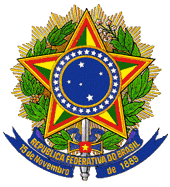 MINISTÉRIO DA EDUCAÇÃOGABINETE DO MINISTROPORTARIA Nº 125, DE 13 DE FEVEREIRO DE 2014Dispõe sobre a adesão de estados, Distrito Federal e municípios como unidades demandantes vinculadas à Secretaria de Educação Continuada, Alfabetização, Diversidade e Inclusão-SECADI, para a oferta de Educação de Jovens e Adultos-EJA articulada à Educação Profissional no âmbito do Programa Nacional de Acesso ao Ensino Técnico e Emprego-PRONATEC.O MINISTRO DE ESTADO DA EDUCAÇÃO, no uso da atribuição que lhe foi conferida pelo artigo 87, parágrafo único, inciso II, da Constituição Federal e pela Lei nº 12.513 de 26 de outubro de 2011, no que couber, e considerando o disposto na Portaria nº 168, de 07 de março de 2013, e da Resolução/CD/FNDE nº 48, de 02 de outubro de 2012 e da Resolução CD/FNDE nº 48, de 11 de dezembro de 2013, resolve:Art. 1º Ficam estabelecidas as normas para a adesão de estados, Distrito Federal e municípios como unidades demandantes vinculadas à Secretaria de Educação Continuada, Alfabetização, Diversidade e Inclusão (SECADI) para a oferta de Educação de Jovens e Adultos-EJA articulada à Educação Profissional no âmbito do Programa Nacional de Acesso ao Ensino Técnico e Emprego-PRONATEC.Art. 2º A articulação da EJA à Educação Profissional, no âmbito do PRONATEC, visa implementar uma política pública que proporcione aos jovens e adultos, a partir de 15 anos, acesso ao ensino fundamental e médio, integrando a elevação de escolaridade à formação profissional.Art. 3º São Beneficiários os estudantes do ensino fundamental e médio e os egressos do ensino fundamental da rede pública da Educação de Jovens e Adultos com prioridade para: I - os egressos do Programa Brasil Alfabetizado e demais programas de alfabetização; II - as populações do campo;III - as comunidades quilombolas,IV - os povos indígenas;V - as pessoas que cumprem pena em privação de liberdade;VI - adolescentes em cumprimento de medidas socioeducativas;VII - os catadores de materiais recicláveis;VIII - as populações em situação de rua eIX - os pescadores e aquicultores.Art. 4º Estão aptos a serem unidades demandantes da SECADI para oferta de cursos de EJA articulada à Educação Profissional, no âmbito do PRONATEC:I - Os estados e o Distrito Federal;II - Os municípios que atendam pelo menos um dos seguintes critérios:a) ter aderido a Resolução FNDE/CD nº 48, no ano de 2012 ou no ano de 2013 e ter solicitado matrículas de "EJA integrada à qualificação profissional";b) ser Polo da Educação Inclusiva, Direito à Diversidade;c) ser integrante do G100: municípios populosos, com baixa receita per capita e alta vulnerabilidade socioeconômica;d) integrar o Plano Juventude Viva;e) estar entre os 20 municípios com o maior número de Escolas do Campo, de acordo com o Censo do INEP, por unidade da federação;f) ter comunidades remanescentes de quilombos certificadas ou tituladas pela Fundação Palmares; oug) ser capital ou ter mais de 200 mil habitantes.Art. 5º Os estados, o Distrito Federal e municípios interessados em ser unidade demandante da SECADI, no âmbito do PRONATEC, devem preencher o Termo de Adesão disponível em módulo específico no SIMEC (Sistema Integrado de Monitoramento Execução e Controle) e após a assinatura do prefeito enviar para a SECADI no endereço:Secretaria de Educação Continuada, Alfabetização, Diversidade e InclusãoCoordenação Geral de Educação de Jovens e Adultos-DPAEJAEsplanada dos Ministérios - Bloco L - Edifício Sede – sala 209, Brasília - DFCEP 70.047-900.Art. 6º Compete aos estados, ao Distrito Federal e município que se tornarem unidade demandante no âmbito do PRONATEC:I - pactuar a oferta de vagas nos cursos com as instituições ofertantes e encaminhar à SECADI para análise e homologação.II - designar oficialmente um coordenador das ações vinculadas à articulação e à implementação da Bolsa-Formação (Supervisor de Demanda) e enviar o ato de designação à SECADI/MEC;III - divulgar a Bolsa-Formação em seu âmbito de atuação, amplamente e em conjunto com os parceiros ofertantes, informando aos potenciais beneficiários quanto aos objetivos e às características dos cursos a serem ofertados;IV - coordenar a mobilização e seleção de candidatos à Bolsa-Formação em seu âmbito de atuação;V - realizar a pré-matrícula dos beneficiários selecionados para a Bolsa-Formação em turmas registradas no Sistema Nacional de Informação da Educação Profissional e Tecnológica (SISTEC), em conformidade com as prioridades previstas na Lei nº 12.513, de 2011 e conforme o Art. 3º desta Portaria;VI - definir e informar à SECADI/MEC, formalmente e antes de iniciar o processo de pré-matrícula no SISTEC, a caracterização da demanda, incluindo a modalidade, o perfil dos beneficiários, os cursos a serem ofertados, a localização geográfica de oferta, quantidade de vagas e os critérios e mecanismos que serão utilizados no processo de seleção;VII - realizar, quando do processo de mobilização, a verificação da compatibilidade dos candidatos com o perfil de beneficiário exigido, quando for o caso;VIII - estabelecer colaboração com organizações da sociedade civil para a mobilização, seleção e pré-matrícula de beneficiários da Bolsa-Formação;IX - informar, tempestivamente, à SECADI/MEC a ocorrência de qualquer anormalidade na execução da Bolsa-Formação e o eventual não oferecimento, por parte do parceiro ofertante, das turmas registradas no SISTEC;X - submeter-se às orientações para a execução da Bolsa-Formação divulgadas pela SECADI/MEC e pelo FNDE, inclusive aquelas relativas às condutas vedadas em períodos eleitorais;XI - fornecer à SECADI/MEC lista atualizada dos dados da unidade demandante e dos responsáveis pela mobilização, seleção e pré-matrícula dos beneficiários.XII - estimular a participação das pessoas com deficiência nos cursos ofertados no âmbito da Bolsa-Formação, observadas as condições de acessibilidade e participação plena no ambiente educacional, tais como adequação de equipamentos, de materiais pedagógicos, de currículos e de estrutura física.§ 1º As unidades demandantes devem atuar em conjunto com os ofertantes e com a SECADI/MEC no planejamento, desenvolvimento e acompanhamento das ações da Bolsa-Formação.§ 2º As modalidades de demanda de que trata o inciso VII deste Artigo são definidas em função das características do público a ser atendido e estão estabelecidas no Manual de Gestão da Bolsa-Formação.Art. 7º A SECADI disponibilizará Documento Orientador com as diretrizes para a oferta de Educação de Jovens e Adultos-EJA articulada e ou integrada à Educação Profissional no âmbito do Programa Nacional de Acesso ao Ensino Técnico e Emprego-PRONATEC.Art. 8º Esta Portaria entra em vigor na data de sua publicação.JOSÉ HENRIQUE PAIM FERNANDES(Publicação no DOU n.º 32, de 14.02.2014, Seção 1, página 15)